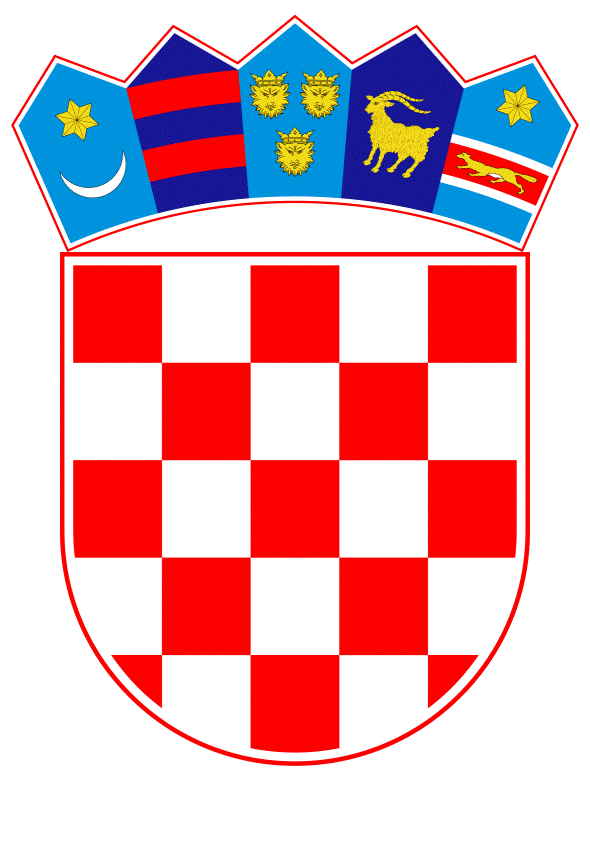 VLADA REPUBLIKE HRVATSKEZagreb, 12. listopada 2023.______________________________________________________________________________________________________________________________________________________________________________________________________________________________PrijedlogNa temelju članka 31. stavka 3. Zakona o Vladi Republike Hrvatske („Narodne novine“, br. 150/11., 119/14., 93/16., 116/18. i 80/22.), Vlada Republike Hrvatske je na sjednici održanoj _____________ 2023. donijela Z A K L J U Č A K		Daje se prethodna suglasnost predstavniku Vlade Republike Hrvatske da se izjasni za prihvaćanje amandmana Vesne Bedeković, zastupnice u Hrvatskome saboru, od 9. listopada 2023. podnesenih na Prijedlog strateškog plana Hrvatske zaklade za znanost za razdoblje 2023. - 2027. KLASA:		URBROJ:		Zagreb,	PREDSJEDNIK	mr. sc. Andrej PlenkovićO B R A Z L O Ž E NJ EZastupnica u Hrvatskome saboru Vesna Bedeković podnijela je 9. listopada 2023. godine amandmane na Prijedlog strateškog plana Hrvatske zaklade za znanost za razdoblje 2023. - 2027.Vlada Republike Hrvatske u svom mišljenju (KLASA: 022-03/23-12/86, URBROJ: 50301-04/12-23-8) od 21. rujna 2023. godine, predložila je Hrvatskome saboru da prihvati Prijedlog strateškog plana Hrvatske zaklade za znanost za razdoblje 2023.-2027. uz napomenu da je potrebno u Prijedlogu strateškog plana korigirati iznose, odnosno iste iskazati sukladno Izmjenama i dopunama Državnog proračuna Republike Hrvatske za 2023. godinu i projekcija za 2024. i 2025. godinu. Predloženim amandmanima zastupnice Vesne Bedeković usklađuje se Prijedlog strateškog plana Hrvatske zaklade za znanost za razdoblje 2023.-2027. sukladno navedenom mišljenju Vlade Republike Hrvatske te se ovim Zaključkom predlaže davanje suglasnosti predstavniku Vlade za prihvaćanje istih.Predlagatelj:Ministarstvo znanosti i obrazovanjaPredmet:Prijedlog zaključka o davanju prethodne suglasnosti predstavniku Vlade Republike Hrvatske da se izjasni za prihvaćanje amandmana podnesenih na Prijedlog strateškog plana Hrvatske zaklade za znanost za razdoblje 2023. - 2027.